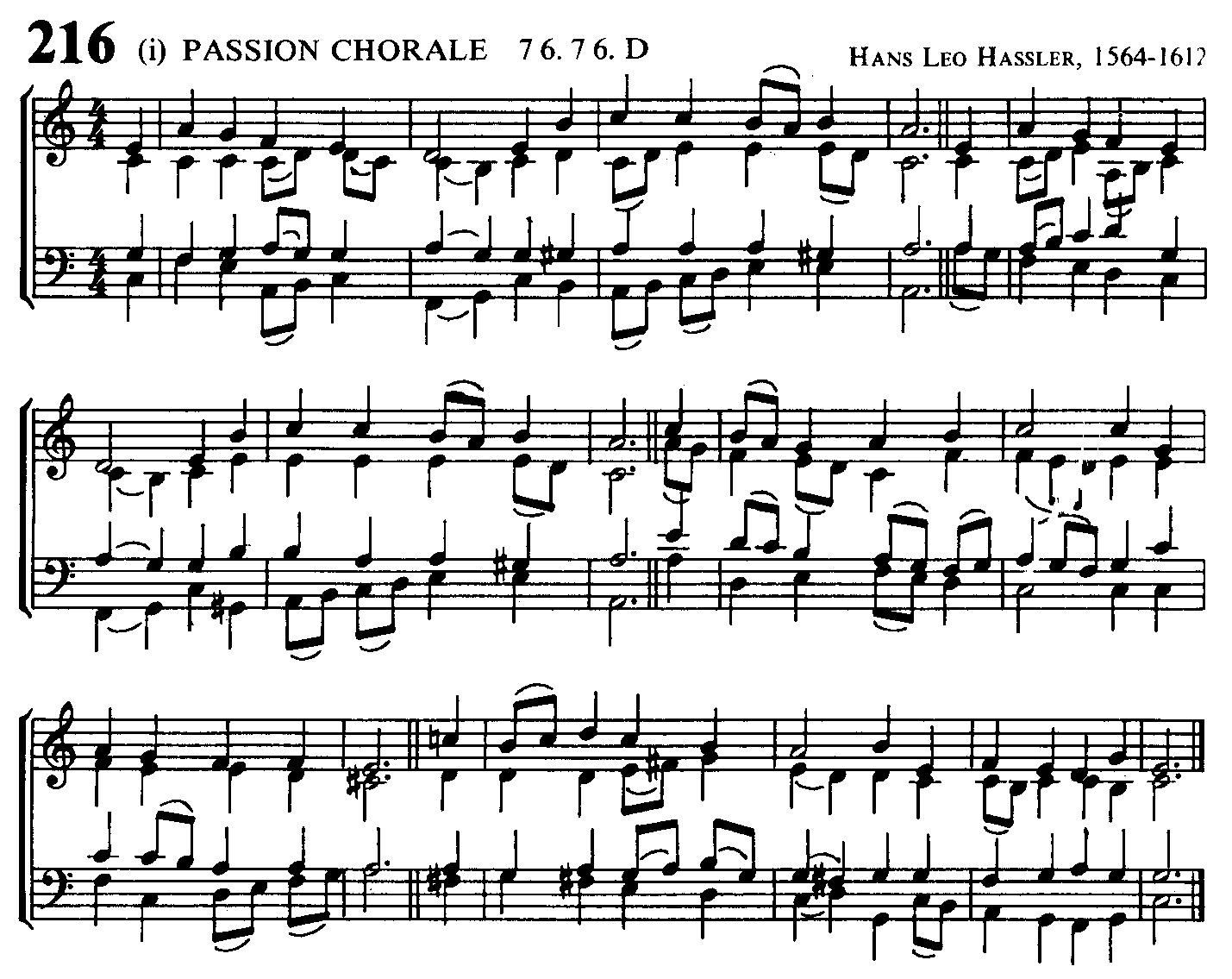 O hoofd, bedekt met wonden,Belaân met smart en hoon;O hoofd, ten spot ombondenMet ene doornenkroon;Eertijds gekroond met stralenVan meer dan aardsen gloed,Waarlangs nu drupp’len dalen:’k Breng zeeg’nend U mijn groet!Van al den last dier plagen,Met Goddelijk geduld,O Heer’, door U gedragen,Heb ik, heb ik de schuld!Och, zie, hoe ’k voor Uw ogenHier als een zondaar sta,En schenk vol mededogen,M’ een blik van Uw genâ!Wat stof tot zielsverblijden,Hoe zalig is ’t en goed,Dat ’k in Uw bitter lijdenMijn redding vinden moet!O, mocht ik U, mijn Leven,Daar ’k bij Uw kruishout kniel,Mijzelf ten offer geven:Wat winste deed mijn ziel!U zij de dank mijns harten,U, Jezus, dierb’re Vriend,Voor ’t dragen van die smarten,Alleen door mij verdiend!Och, blijv’, wat troost ik derve,De hoop op U mij bij,Opdat, wanneer ik sterve,In U mijn einde zij!Als ’k eens van d’ aarde scheide,Och, wijk dan niet van mij!Als ik den doodssnik beideOch, sta dan aan mijn zij’!En wordt mijn strijd het bangste,Laat dan in angst en pijnUw doorgeworsteld’ angsteMij tot vertroosting zijn!Verschijn dan aan mijn sponde,Schenk laaf’nis in mijn nood!Wijs m’ in mijn laatste stondeOp Uw verzoeningsdood!’k Houd dan in stervenssmarteDen blik naar ’t kruis gericht,En klem dat vast aan ’t harte:Zó valt het sterven licht!Naar Salve caput cruentatum, toegeschreven aan Bernardus van Clairvaux (1090-1153)